Шифр роботи“Експертиза бюджету”наукова роботана Всеукраїнський конкурс студентських наукових робіт з галузей знань і спеціальностейна тему: “ГЕНДЕРНА ЕКСПЕРТИЗА НАЦІОНАЛЬНОГО БЮДЖЕТУ”Галузь науки “Гендерні дослідження”2017ЗМІСТВСТУП……………………………………………………………………………..3РОЗДІЛ 1. ТЕОРЕТИЧНІ АСПЕКТИ І НОРМАТИВНО-ПРАВОВЕ ЗАБЕЗПЕЧЕННЯ ФОРМУВАННЯ НАЦІОНАЛЬНИХ ГЕНДЕРНИХ БЮДЖЕТІВ: СВІТОВИЙ ДОСВІД І ВІТЧИЗНЯНІ РЕАЛІЇ Сутність, завдання і особливості формування гендерного бюджету ….5Нормативно-правове забезпечення процесу формування національного гендерного бюджету………………………………………9Зарубіжний досвід формування гендерних бюджетів: національний і субнаціональний аспект…………………………………………………..12РОЗДІЛ 2. ГЕНДЕРНА ЕКСПЕРТИЗА ДЕРЖАВНОГО БЮДЖЕТУ УКРАЇНИ ВІДПОВІДНО ДО НАЦІОНАЛЬНИХ ЗОБОВ’ЯЗАНЬ ЩОДО ГЕНДЕРНОЇ РІВНОСТІ У 2015-2017 РОКАХ 2.1. Гендерна експертиза базових показників бюджету………………………152.2. Гендерна експертиза державних доходів і видатків……………………...20РОЗДІЛ 3. ПЕРСПЕКТИВИ І УМОВИ ФОРМУВАННЯ НАЦІОНАЛЬНОГО БЮДЖЕТУ З ТОЧКИ ЗОРУ ГЕНДЕРНОЇ ЧУТЛИВОСТІ3.1. Перспективи та умови впровадження гендерно-орієнтованого бюджету в УкраїніВИСНОВКИ……………………………………………………………………...26СПИСОК ВИКОРИСТАНИХ ДЖЕРЕЛ……………………………………….28ВСТУПСеред завдань, які сьогодні вимагають негайного вирішення на загальнодержавному рівні, першочерговою є впровадження реформ, що повинні наблизити соціально-економічний рівень розвитку України до європейського рівня. Одним із визначальних показників ефективності таких реформ є врахування гендерного чинника. Враховуючи це, серед багатьох механізмів державної гендерної політики необхідно виокремити формування національного гендерного бюджету та його експертизу. Впровадження гендерних інструментів та механізми їх застосування зорієнтовано на врахування потреб різних верств населення при формуванні національного бюджету України. Вони є вагомим важелем підвищення соціально-економічної захищеності громадян; розширення можливостей жінок у сфері публічної діяльності і державного управління; забезпечення гендерної рівності у всіх сферах національної економіки; сприяють впровадженню демократичних цінностей в українське суспільство.Актуальність теми. На сучасному етапі розвитку політичних і економічних систем, більше 90 країн світу активно впроваджують різні гендерні бюджетні ініціативи, що охоплюють не тільки населення цих країн, а й урядові, суспільні та міжнародні організації. Багаторічний досвід цих країн свідчить, що формування гендерно-орієнтованих національних бюджетів сприяє більш ефективному розподілу бюджетних видатків; підвищенню темпів економічного розвитку і скороченню бідності.Методологія формування гендерного бюджету дозволяє здійснити необхідний аналіз і, на підставі цього, переформатувати структуру доходів і видатків таким чином, щоб потреби жінок і чоловіків різних вікових та соціальних категорій, були представлені у національному бюджеті із максимальним врахуванням їх потреб.Мета і задачі дослідження. Метою дослідження є теоретико-методичне обґрунтування наукових засад і розробка практичних рекомендацій щодо вирішення проблем формування гендерно-чутливого національного бюджету.Об’єктом дослідження став національний бюджет України, а також інструменти його переформатування з метою збільшення впливу на бюджетні показники гендерної компоненти.Методи дослідження. В роботі було використано метод аналізу, синтезу, індукції та дедукції, статистичний і графічний методи. Було досліджено українські і закордонні джерела, пов’язані з темою дослідження.Практичне значення одержаних результатів полягає в обґрунтуванні організаційних і соціальних механізмів та розробці рекомендацій, спрямованих на підвищення результативності вирішення проблем формування гендерно-чутливого бюджету. Одержані під час дослідження наукові результати доведено до рівня рекомендацій, прийнятих до впровадження:Новокаховською міською радою Херсонської області (довідка № 324-15/К від 26.12.2017 р.) – рекомендації щодо формування соціальних видатків бюджету та позабюджетних фондів на користь жінок і дітей, соціально незахищених верств населення;Інгульським об’єднаним управлінням Пенсійного фонду України                      м. Миколаєва, Миколаївської області – рекомендації щодо формування програмно-цільових бюджетів забезпечення політики рівних прав і рівних можливостей; включення гендерного питання до стратегій і програм,                  які розробляються в Миколаївській області; дотримання гендерної рівності при формуванні контингенту персоналу;Миколаївського національного аграрного університету (довідка № 26-18/178 від 08.02.2018 р.) – рекомендації щодо використанні при викладанні дисциплін та написанні магістерських робіт студентами МНАУ. Структура та обсяг роботи. Наукова робота складається зі вступу, трьох розділів, висновків, списку використаних джерел. Основний зміст роботи викладено на 30 сторінках комп’ютерного тексту. Список використаних джерел нараховує 28 найменувань. Робота містить 3 рисунки, 4 таблиці.РОЗДІЛ 1ТЕОРЕТИЧНІ АСПЕКТИ І НОРМАТИВНО-ПРАВОВЕ ЗАБЕЗПЕЧЕННЯ ФОРМУВАННЯ НАЦІОНАЛЬНИХ ГЕНДЕРНИХ БЮДЖЕТІВ: СВІТОВИЙ ДОСВІД І ВІТЧИЗНЯНІ РЕАЛІЇСутність, завдання і особливості формування гендерного бюджету.Формування національного гендерного бюджету є відносно новим явищем, і тому малодослідженим в суспільно-політичній літературі. Світові дослідження з цього питання складаються з теоретичних розробок та практичних рекомендацій з підготовки гендерно-орієнтованих бюджетів              Д. Елсон [1], Д. Бадлендера [2], Л. С. Ржаніциної [3], а також дослідження                    Р. Шарп “Бюджетне регулювання, спрямоване на забезпечення рівності: гендерні бюджетні ініціативи в межах ефективного бюджетного процесу” [4].Бібліографія наукових досліджень, а також методичної та популярної літератури українських авторів з цього питання є нечисленною. В першу чергу хотілось би відмітити наукові праці Л. С. Лобанової [5], О. П. Романюк,      Н. В. Грицяк [6], В. В. Близнюка, М. П. Соколика, С. В. Гаращенко [7], які розглядають питання фінансових інструментів і механізмів, та методологію формування гендерно-чутливого бюджету.Таким чином, можна зазначити, що в Україні тематика формування національного гендерного бюджету лишається недостатньо дослідженою; все ще не вироблена загальна методологія здійснення його гендерної експертизи; не запроваджено механізмів впливу на органи влади та стратегії впровадження гендерно-збалансованого підходу до формування бюджетів усіх рівнів [7, с. 47-51].Гендерний бюджет (gender responsive budget) – бюджет, складений з урахуванням потреб та інтересів, які відображають соціально-статеву структуру суспільства [8].  Такий тип бюджету має забезпечувати збалансоване врахування інтересів та потреб представників різних соціальних груп та прошарків суспільства. Це не окремі особливі бюджети для жінок та чоловіків, це засіб інтегрування гендерних аспектів у державну політику та бюджети різних управлінь і закладів [5, 9]. Гендерний бюджет не є самостійним ні за своєю сутністю, ні в плані використання інструментів. Він є специфічною трансформацією національного і місцевих бюджетів України шляхом введення в них гендерної компоненти з метою підвищення їх соціально-економічної ефективності. Поля застосування такої управлінської технології, як гендерний бюджет наведено на рисунку 1.1 [10].Рисунок 1.1 – Сфери застосування інструментів і механізмів формування гендерного бюджету в УкраїніДжерело: складено автором з використанням [10]До них необхідно віднести національний і місцеві бюджети; державні соціальні страхові фонди; організації недержавного сектору соціальних послуг. Рівні застосування подібної технології різні: від державного бюджету до місцевих; від національних програм до програм розвитку окремих територій чи об’єктів господарювання; від макроекономічних до мікроекономічних рішень [5, с. 184]. Процес формування національного гендерного бюджету містить інструменти і механізми, за допомогою яких у доходах і видатках бюджету враховуються специфічні потреби різних соціальних і вікових верств населення України на всіх рівнях. Формування такого бюджету передбачає можливість проведення суспільної експертизи та громадського обговорення.Формування гендерного чутливого національного бюджету повинно охоплювати усі його складові елементи. Але для країн Східного партнерства, і для України в тому числі, характерна реалізація окремих гендерних бюджетних ініціатив, які є достатньо обмежені у фінансуванні, і мають стійку залежність від рівня розвитку політичної системи, а також особливостей бюджетного процесу.Основними цілями формування гендерно-чутливого національного бюджету є:Сприяння розробці та впровадженню механізмів, що забезпечують врахування гендерного аспекту при проведені бюджетної політики.Розвиток системи показників оцінки ефективності функціонування політичної та соціально-економічної системи; процесів прийняття управлінських рішень і розподілу; надання і використання ресурсів з урахуванням гендерної складової.Підвищення рівня участі усіх зацікавлених сторін в процесі розподілу ресурсів [11, с. 29-35].На сьогоднішній день важливе теоретичне і практичне значення мають розроблені Дайяною Елсон шість механізмів урахування ґендерних аспектів в бюджеті та включення їх у практичну діяльність:		1). Оцінка ступеня врахування ґендерних аспектів у здійснюваній політиці, що включає в себе як кількісний, так і якісний аналіз. 		2). Оцінка з боку одержувачів послуг (бенефіціантів). Вона має включати як реальних, так і потенціальних бенефіціантів і може бути сфокусована як на загальних пріоритетах, так і на окремих видах послуг. 		3). Аналіз державних видатків на основі розподілу за гендерною ознакою. В основі його полягає така формула: вартість одиниці вимірювання послуги, що надасться, помножена на число таких одиниць вимірювання послуг, що  надаються бенефіціантам-чоловікам та бенефіціантам-жінкам.		4). Аналіз впливу бюджету на використання часових показників, який передбачає зіставлення використання бюджетних ресурсів за певними статтями видатків і часовими показниками корисної дії, тобто на який час розраховано результати витрачених коштів. 		5). Структура гендерно-чутливої середньотермінової макроекономічної політики. Насамперед з’ясовуємо, з чим маємо справу: з економічними рамками чи з певною економічною ти такі змінні як пропозиції робочої сили з розподіленням за різними категоріями, а також відображати неоплачувану працю в економіці “турботи”. 		6). Гендерно-відповідальний звіт про використання бюджету як одна із форм підзвітності уряду [2, 22].У замкненій системі, яку представляє собою національний бюджет України, будь-які рішення щодо перерозподілу коштів на користь гендерних пріоритетів, можливе при відповідній побудові структури бюджету, виходячи із розподілу функцій за рівнями влади, і, відповідно, бюджетів трьох рівнів: державний, обласний (регіональний), місцеві.До першого рівня можна віднести державний бюджет і бюджети державних фондів обов’язкового соціального страхування. До другого рівня необхідно віднести обласні бюджети, а також бюджети регіональних позабюджетних державних фондів. До третього рівня відносяться місцеві бюджети.Всі ці рівні пов’язані між собою категорією соціальних трансфертів із бюджетних і позабюджетних фондів. Таким чином виокремлення гендерного навантаження передбачає впровадження до Бюджетного кодексу гендерної класифікації його статей як за рівнями влади, так і за бюджетними фондами.  І якщо на першому та другому рівнях є незначний досвід формування гендеро-орієнотованих бюджетів, то на рівні місцевих бюджетів в масштабах України існують лише поодинокі випадки створення бюджетів з урахуванням гендерних пріоритетів.Нормативно-правове забезпечення процесу формування національного гендерного бюджету.Україна має зрівноважену правову базу щодо засад гендерної рівності. Серед основних нормативно-правових актів, спрямованих на реалізацію жінками і чоловіками рівних прав і можливостей, є Конституція України, яка закріпила рівність прав жінки і чоловіка. Так, стаття 24 Конституції проголошує рівність конституційних прав і свобод громадян України. Відповідно до неї, рівність прав жінки і чоловіка забезпечується: наданням жінкам рівних з чоловіками можливостей у громадсько-політичній і культурній діяльності, у здобутті освіти і професійній підготовці, у праці та винагороді за неї; спеціальними заходами щодо охорони праці і здоров’я жінок, встановленням пенсійних пільг; створенням умов, які дають жінкам можливість поєднувати працю з материнством; правовим захистом, матеріальною і моральною підтримкою материнства і дитинства, включаючи надання оплачуваних відпусток та інших пільг вагітним жінкам і матерям [12]. На розвиток вказаних положень Конституції 8 вересня 2005 року був прийнятий Закон України “Про забезпечення рівних прав та можливостей жінок і чоловіків”, який став наріжним нормативно-правовим актом, спрямованим на досягнення паритетного становища жінок і чоловіків у всіх сферах життєдіяльності суспільства та ліквідації дискримінації за ознакою статі [13]. На виконання Закону України “Про забезпечення рівних прав та можливостей жінок і чоловіків”, який визначає основні напрями державної гендерної політики, були розроблені і прийняті: Державна програма забезпечення рівних прав та можливостей жінок і чоловіків на період до 2016 року [14]. Концепція Державної соціальної програми забезпечення рівних прав та можливостей жінок і чоловіків на період до 2021 року (далі – Концепція) [15].	Вони окреслюють зобов’язання і пріоритети щодо гендерної рівності, на досягнення яких повинні спрямовуватися програми, які фінансуються з бюджету. Більше того, стаття 4 Закону України “Про забезпечення рівних прав та можливостей жінок і чоловіків” передбачає проведення гендерно-правової експертизи чинного законодавства та проектів нормативно-правових актів. Це дає підстави для проведення гендерного аналізу бюджету і бюджетних програм [14]. Також у Концепції передбачаються шляхи вирішення проблем недостатнього рівня впровадження принципу рівних прав та можливостей жінок і чоловіків в усі сфери життєдіяльності суспільства передбачається розв’язати із застосуванням комплексного підходу шляхом:удосконалення нормативно-правової бази з питань забезпечення рівних прав та можливостей жінок і чоловіків в усіх сферах життєдіяльності суспільства; урахування гендерної компоненти у програмах економічного і соціального розвитку з урахуванням актуальних потреб галузей і регіонів; удосконалення механізму проведення гендерно-правової експертизи; розширення переліку статистичних показників за ознакою статі з розбивкою за іншими основними ознаками (вік, місце проживання, інвалідність, соціально-економічний статус тощо) [15].Що стосується останнього пункту, то необхідно відмітити, що практика застосування статистичних показників за ознакою статі з розбивкою за іншими основними ознаками взагалі в історії незалежної України буде відбуватися вперше.Важливо також зауважити, що Україна ратифікувала кілька міжнародних правових актів щодо забезпечення рівності жінок і чоловіків та ліквідації всіх форм дискримінації. Так, Україна є підписантом Конвенції ООН про ліквідацію всіх форм дискримінації щодо жінок (КЛДЖ), Пекінської декларації та Пекінської платформи дій. Хоча КЛЖД не містить конкретної норми стосовно бюджетів, принципи Конвенції вимагають забезпечення жінкам як формальної, так і фактичної рівності [16]. Натомість у Платформі дій є конкретна згадка про використання бюджетів для поліпшення становища жінок. Так, пункт 345 Розділу VI (“Фінансові механізми”) Платформи дій містить конкретне посилання на гендерно-орієнтовані бюджети. Цим пояснюються ті скромні успіхи, які досягнуті сьогодні у здійсненні Найробійських перспективних стратегій в галузі поліпшення становища жінок. Повне та ефективне здійснення Платформи дій, включаючи відповідні зобов’язання, взяті на попередніх зустрічах на вищому рівні та конференціях Організації Об’єднаних Націй, вимагатиме політичного зобов’язання надати людські та фінансові ресурси для розширення прав та можливостей жінок. Це вимагатиме врахування гендерної проблематики в бюджетних рішеннях щодо політики й програм, а також адекватного фінансування спеціальних програм для забезпечення рівності між жінками та чоловіками. Для здійснення Платформи дій необхідно буде визначити та мобілізувати кошти з усіх джерел та по всіх секторах. Можливо, треба буде змінити політику та перерозподілити ресурси в рамках програм і між програмами, але деякі зміни у політиці необов’язково спричинять фінансові наслідки. Крім того, Розділ V Угоди про асоціацію між Україною та ЄС (“Економічне та галузеве співробітництво”) містить Главу                               21 “Співробітництво у галузі зайнятості, соціальної політики та рівних можливостей”, де зазначено, що “Сторони посилюють діалог та співробітництво щодо забезпечення гендерної рівності та недискримінації” [16].Отже, міжнародні зобов’язання, взяті Україною, становлять правовий обов’язок і утворюють підстави для впровадження гендерно-орієнтованого бюджету (далі – ГОБ). Більше того, незважаючи на те, що українське законодавство не містить прямих згадок про ГОБ, у правових і стратегічних документах є достатньо елементів, з яких складається потужна правова база для роботи в цьому напрямку. Так, окремі положення Бюджетного кодексу України прямо пов’язані із ключовими засадами ГОБ, а саме із справедливим розподілом ресурсів між жінками та чоловіками, і прозорістю бюджетів. Таким чином, чинне законодавство містить потужну базу правових зобов’язань і обов’язків щодо інтеграції ґендерних аспектів у бюджетні процеси України [16].Зарубіжний досвід формування гендерних бюджетів: національний і субнаціональний аспект.Починаючи приблизно з 80-х років ХХ сторіччя більше 40 країн в різних регіонах світу робили спроби використовувати ті чи інші форми гендерного бюджетного планування, як правило, на національному, але в деяких випадках і на субнаціональному рівні. Ініціативи виходили від органів державного управління (виконавчої або законодавчої влади) або громадянського суспільства. Більшість цих ініціатив було зосереджено на видатковій стороні бюджету, але в деяких країнах розглядалася і дохідна компонента.	Австралія була першою країною, яка офіційно включила гендерні аспекти в підготовку бюджету, і розробила концепцію “жіночого бюджету”. У 1995 році її приклад наслідувала Південна Африка в рамках своїх зусиль по викорененню нерівності після припинення політики апартеїду. Одним з відчутних результатів цих зусиль було усунення гендерної дискримінації з податку на доходи фізичних осіб, що проявлялася в тому, що жінки обкладалися більш високим податком в порівнянні з чоловіками при рівному доході. Разом з тим, як в Австралії, так і в Південній Африці, після початкового сплеску активності, ці ініціативи не стали частиною інституціональної системи [17, с. 12-15]. У Європейському союзі гендерна рівність давно є одним із пріоритетних напрямків роботи, і в ряді держав, включаючи Скандинавські країни та Іспанію, реалізуються ініціативи з підготовки гендерного бюджету.До інших гендерних ініціатив, що істотно впливають на формування гендерно чутливих бюджетів, відноситься створення Жіночої бюджетної групи в Сполученому Королівстві, яка представляє зауваження по податково-бюджетної політики під час складання кожного річного бюджету.В Індії дослідники провели оцінку адекватності бюджетних програм з точки зору задоволення потреб жінок і скорочення гендерну відмінностей. У Мексиці спільна робота неурядових організацій з федеральним урядом і органами управління штатів ставила за мету об'єднати міцний науковий аналіз з пропагандою рівності між чоловіками і жінками і скороченням бідності в бюджетному контексті. А в Руанді ініціатива з підготовки гендерного бюджету використовується для того, щоб включити відповідні аспекти в загальнонаціональне обговорення політики та питань розподілу ресурсів [17, с. 12-15].Цей досвід доводить необхідність стабільної інтеграції гендерних ініціатив в більш загальні бюджетні процеси і демонстрації їх корисності. Гендерні бюджетні ініціативи також повинні отримати широку політичну підтримку, щоб бути успішно реалізованими.Виходячи з накопиченого до дійсного часу зарубіжного досвіду формування гендерних бюджетів, можна зробити кілька важливих висновків щодо підготовки національного гендерного бюджету в Україні.Гендерна компонента повинна бути включена в стандартні бюджетні процеси, з тим щоб отримати повністю оформлений офіційний статус. В іншому випадку навіть прийняті з ентузіазмом ініціативи можуть зійти нанівець. Деякі елементи складання такого бюджету, наприклад, аналіз вигод або розподіл податкового тягаря, можуть вимагати періодичних спеціальних зусиль. Гендерна ініціатива повинна бути спрямована на досягнення конкретних цілей, таких як скорочення нерівності на рівні отримання освіти, які мають очевидні вигоди і можуть бути виміряні, нехай навіть за допомогою не дуже точних інструментів і даних. Відносно аспектів, в більшій мірі орієнтованих них на дослідження, формування гендерних бюджетів повинні спиратися на підтримку і допомогу громадянського суспільства, і в відповідних випадках такий порядок підготовки бюджету повинен застосовуватися і на субнаціональних рівнях державного управління [17].  При формування гендерних бюджетів повинні бути охоплені як витрати, так і доходи [18].Формування гендерних бюджетів не повинно встановлювати конкретні цілі за видатками для вирішення завдань, що стосуються жінок, якщо тільки бюджети не підпорядковані жорстким обмеженням і такі витрати не виявляються набагато нижче рівня, що був би обраний за відсутності бюджетних обмежень, оскільки зазвичай це призводить до зниження гнучкості, тим самим зменшуючи дієвість бюджетного процесу.РОЗДІЛ 2ГЕНДЕРНА ЕКСПЕРТИЗА ДЕРЖАВНОГО БЮДЖЕТУ УКРАЇНИ ВІДПОВІДНО ДО НАЦІОНАЛЬНИХ ЗОБОВ’ЯЗАНЬ ЩОДО ГЕНДЕРНОЇ РІВНОСТІ У 2015-2017 РОКАХ	2.1. Гендерна експертиза базових показників бюджету.	У відповідності до Звіту про людський розвиток за 2016 рік, Україна посіла 84-е місце з 188 країн за Індексом людського розвитку (далі – ІЛР), який щороку формується під егідою Програми розвитку ООН (далі – ПРООН), що на 3 пункти нижче порівняно з попереднім результатом.	Значення Індексу людського розвитку України склало 0,743 пункту. Цей показник відноситься до високій категорії людського розвитку і ставить країну на 84-ю позицію з 188 країн і територій.	У документі наголошується, що рейтинг України відповідає рівню Вірменії і є показником вище середнього значення для країн з високим рівнем людського розвитку і нижче середнього для країн Європи та Центральної Азії. При цьому значення індексу для Казахстану становить 0,794 (56-е місце в рейтингу), Росії – 0,804 (49-е місце). Однак індекси України, Казахстану і Росії, скориговані на нерівність громадян, складають 0,690, 0,714 і 0,725 відповідно. Як наголошується в документі, коефіцієнт людського нерівності в Україні становить 7,2%, у Казахстані – 10% і в Росії – 9,6% [19].	Вважається, що в державах із низьким рівнем економічного розвитку реалізується лише одна складова гендерної рівності – формальна, коли рівні можливості у становищі прав жінок і чоловіків є закріпленими де-юре, а брак ресурсів для запровадження спеціальних заходів щодо реалізації цих положень – де-факто [20]. Для того, щоб оцінити обсяг ресурсів, які держава спрямовує на заходи гендерної політики та ступінь посилення або послаблення нерівності внаслідок реалізації таких заходів, дослідники використовують гендерний аналіз бюджетів, який є невід'ємною складовою аналізу державної політики. Важливість проведення такого аналізу підкреслена в Пекінській декларації ООН. Так, параграф 346 Платформи дій наголошує, що для успішної розробки національних стратегій здійснення Платформи дій урядам слід виділити достатні ресурси, в тому числі кошти для проведення аналізу ґендерних питань.	Оскільки державний бюджет посідає центральне місце в системі державних фінансів і охоплює всі сфери економічної діяльності держави, він є одним з ефективних засобів політичного впливу на соціальний розвиток країни, невід’ємною функцією якого є забезпечення гендерної рівності.	Кожен державний бюджет має базові показники (рис. 2.1), що представляють собою показники, які характеризують Державний бюджет України. Для громадян найбільш важливими характеристиками є обсяги доходів і видатків, а також показники, які затверджуються у Державному бюджеті за розмірами мінімальної зарплати та прожиткового мінімуму. Переважно витрати на забезпечення гарантування мінімальних соціальних стандартів та виплату пільг та допомог є адресними, а отже, мають враховувати гендерні потреби населення [21].
	Рисунок 2.1 – Базові показники Державного бюджету України	Джерело: розроблено авторамиПитання статі та віку є вагомими при визначенні ряду показників як щодо, надходжень, так і видатків бюджету. Саме тому визначальними факторами для гендерного аналізу бюджету держави є статево-вікова структура населення.Серед демографічних показників, які зумовлюють соціально-економічні можливості людини, для цілей гендерного аналізу найбільш визначальними є чисельність постійного населення за віком, статтю та місцем проживання, середній вік населення, середня очікувана тривалість життя та тривалість життя на пенсії й інші. Вони є важливими для подальшого аналізу рівня життя населення, аналізу рівня економічної активності тощо [21].	Для цілей гендерного аналізу ключовими показниками станом на період 2015-2017 рр. є показники, наведені у таблиці 2.1.	Таблиця 2.1. Постійне населення України 2015-2017рр.	Джерело: [21]Гендерно сегреговані демографічні дані тісно пов’язані з основними бюджетними показниками і, зокрема, доходами і видатками державного бюджету (табл. 2.2). Аналіз державного бюджету не дає змоги виокремити реальний обсяг доходів/видатків державного бюджету в розрахунку на чоловіків і жінок. Тому довідково наводимо обсяг доходів/видатків Державних бюджетів 2015-2017 рр. у розрахунку на одну особу. Так, доходи Державного бюджету у 2015 р. становили – 12090,3  млн грн на одну особу, у 2016 р. – 13358,9 млн грн на одну особу, а у 2017 р. – 18183,8 млн грн. Відповідно видатки Державного бюджету у 2015 р. становили – 12713,4 млн грн, у 2016 р. – 16000,1 млн грн на одну особу, а у 2017 р. – 19838,1 млн гривень.Таблиця 2.2. Базові показники фінансування у Державному бюджеті України на 2015-2017 рр. Джерело: [23, 24, 25]Серед базових показників фінансування бюджету, які є визначальними факторами рівня життя населення, зокрема чоловіків і жінок, найбільш гендерно-чутливими є такі: мінімальна заробітна плата; прожитковий мінімум; мінімальна пенсія.Основною соціальною гарантією в оплаті праці, базовим інструментом її організації є мінімальна заробітна плата, оскільки, виходячи з її розміру, встановлюються тарифна ставка першого тарифного розряду працівників і мінімальний посадовий оклад. Саме вона визначає диференціацію оплати праці. Згідно із Законом України “Про оплату праці” її розмір не може бути нижчим від прожиткового мінімуму [26].Розмір мінімальної заробітної плати визначається виходячи з норм прожиткового мінімуму, що, у свою чергу, визначається Законом України про Державний бюджет.Таблиця 2.3. Динаміка мінімальної заробітної плати та прожиткового мінімуму у 2015-2017рр.	Джерело: [23, 24, 25]Середньомісячна заробітна плата становила: у 2015 – 5230,0 грн, у 2016 – 6475,0 грн, у 2017 році – 8777,0 гривень [22].Прожитковий мінімум, як державний соціальний стандарт, застосовується для загальної оцінки рівня життя в Україні, що є основою для реалізації соціальної політики та розроблення окремих державних соціальних програм. Він є точкою відліку для: встановлення розмірів мінімальної заробітної плати та мінімальної пенси за віком; визначення розмірів соціальної допомоги; допомоги сім’ям з дітьми, допомоги по безробіттю; стипендій та інших соціальних виплат виходячи з вимог Конституції України та законів України; визначення права на призначення соціальної допомоги; визначення державних соціальних гарантій і стандартів обслуговування та забезпечення в галузях охорони здоров'я, освіти, соціального обслуговування та інших.	2.2. Гендерна експертиза державних доходів і видатків.Гендерна експертиза бюджету – це фінансово-економічний аналіз доходів і витрат держави, що включає оцінку бюджетних асигнувань на предмет їхньої відповідності вирішуваним гендерним проблемам (табл. 2.4). Гендерний аналіз дозволяє не лише виявити різний вплив державної політики на жінок і чоловіків, але й визначити заходи, які необхідні для досягнення гендерної рівності. Сутність гендерного аналізу бюджету полягає в оцінці наслідків державної політики як для жінок, так і для чоловіків [22].Таблиця 2.4. Показники виконання Зведеного та Державних бюджетів України за 2015-2017 рр., млн  грнСутність гендерної експертизи доходів бюджету полягає у досліджені гендерного розподілу податкового тягаря, що виникає в результаті використання різних систем оподаткування на чоловіків і жінок. На перший погляд, питання оподаткування здаються гендерно-нейтральною темою. Однак варто врахувати, що більше двох третин становлять податки, які сплачуються громадянами – як чоловіками, так і жінками. Гендерний аналіз може дати змогу, наприклад, підрахувати, наскільки бюджет поповнюється за рахунок податку на доходи фізичних осіб (далі – ПДФО), сплаченого окремо жінками і чоловіками. Проте провести такі підрахунки досить складно, оскільки наявні доступні статистичні дані не розподілені за статтю. Тому аналіз можна робити лише з певною часткою припущення, орієнтуючись на непрямі дані [22]. Так, у структурі податкових надходжень 2012-2013 рр. найбільшу частку мали податок на додану вартість, податок на прибуток підприємств, податок з доходів фізичних осіб. Саме ПДФО з усіх наведених вище вважається джерелом гендерної нерівності. Вважається, що цей податок, який належить до прямого оподаткування, що стягується безпосередньо з доходів громадян, частіше «лягає на плечі» чоловіків.У структурі Зведеного бюджету ПДФО становить у 2015 році – 21% (або 99, 98 млрд. грн); у 2016 році – 19% (або 138,78 млрд. грн.). Це є другим за показником податкових надходжень після податку на додану вартість. Враховуючи чисельність зайнятих чоловіків і жінок та дані про величину ґендерного розриву в заробітній платі, можна припустити, що саме чоловіки сплачують більшу суму податку з доходів фізичних осіб, оскільки вони більше зайняті в ринковому секторі економіки, займають більш високі посади й отримують більш високі доходи [21].За даними Державної служби статистики України, У 2017 році частка внеску ПДФО чоловіками становить 53%, а жінок – 49%. Проте, якщо врахувати реальні дані щодо співвідношення середньомісячної заробітної плати жінок та чоловіків, то частка ПДФО, сплаченого чоловіками, збільшиться до 57 %. Однак відсутність чіткої гендерної диференціації щодо сплати ПДФО не дає змоги виокремити реальну частку, сплачену жінками і чоловіками.Щодо аналізу непрямого оподаткування, до якого відносять, зокрема, податок на додану вартість (ПДВ) та акцизний збір, варто зазначити, що в них є значна гендерна компонента. Будучи за своєю сутністю податками на споживання, вони прямо залежать від рівня споживання товарів, а отже, і від статі споживача. Так, за даними Державної служби статистики, на спиртне й сигарети українці витрачають близько 7% свого бюджету, а згідно з дослідженнями – споживачами підакцизних товарів (тютюнових та алкогольних виробів, нафтопродуктів та ін.) більшою мірою є чоловіки (рис. 2.2) [28, с. 84-96].При цьому жінки страждають від непрямих податків більше, ніж чоловіки, оскільки їх, як правило, більше серед представників незахищених груп, ніж чоловіків [22].Таким чином, відсутність гендерно-диференційованих даних у звітності та статистці робить проведення гендерного аналізу дохідної частини бюджету складним завданням. Однак проведення аналізу впливу прямих і непрямих податків може мати значний гендерний ефект, оскільки їх сплата прямо пов’язана з реальними потребами чоловіків і жінок у доходах, товарах та послугах, що фінансуються з державного бюджету України.Передбачена схема побудови бюджету не дає змоги чітко виокремити суми витрат державного бюджету на жінок і чоловіків у соціально значущих для них аспектах. Найбільше інтереси цих груп представлені у видатках на соціально значущі цілі. Саме тому показовою є характеристика видатків за функціональною класифікацією видатків, тобто обсяг та напрями фінансування галузей освіти, охорони здоров’я, соціального захисту і соціального забезпечення та ін. Аналіз свідчить про постійне зростання видатків на фінансування цих галузей, проте співвідношення до загальної суми видатків залишається майже незмінним.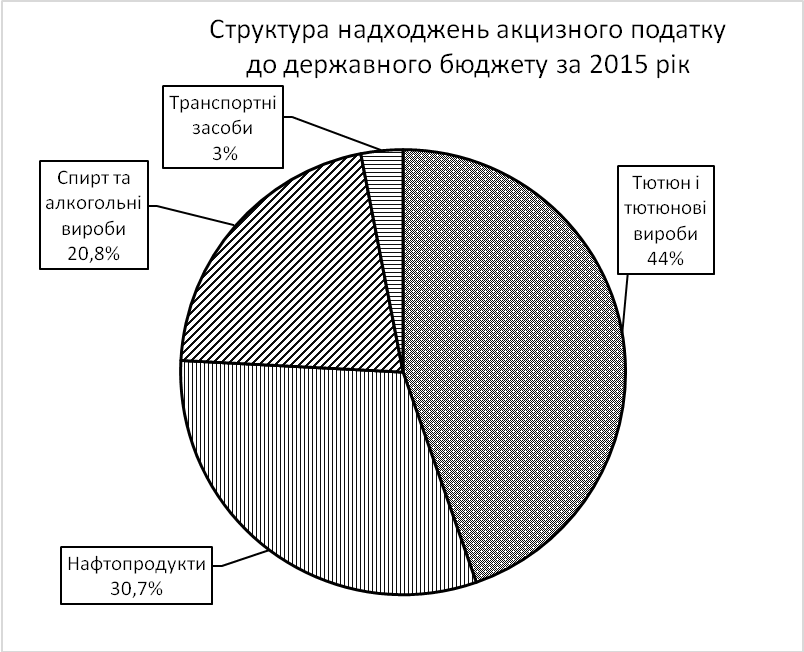 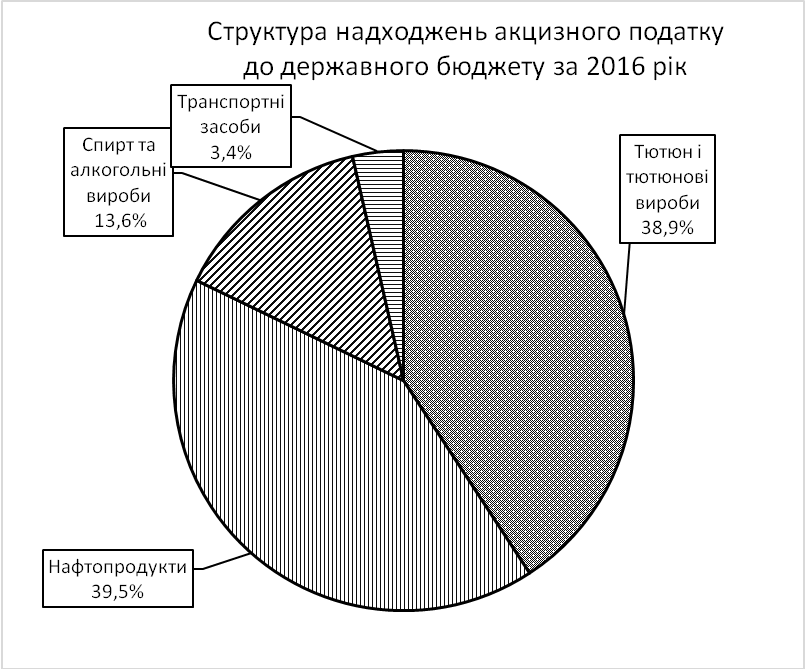 Рисунок 2.2 – Структура надходжень від акцизного податку до бюджету, 2015-2016 рокиДжерело: [27]Цікавим є порівняння видатків на заробітну плату і часток жінок/чоловіків, які працюють у цій галузі. Проте віднайти гендерно-сегреговані дані не вдалося. Враховуючи, що бюджетні видатки, спрямовані на заробітну плату працівників галузі освіти, охорони здоров’я та надання соціальної допомоги, є найбільш фемінізованими видами економічної діяльності, можна стверджувати, що величина ґендерного розриву залежить не стільки від рівня “фемінізації” певних сфер економічної діяльності, скільки від доступності кар’єрного просування жінок у рамках кожної сфери [21].РОЗДІЛ 3ПЕРСПЕКТИВИ І УМОВИ ФОРМУВАННЯ НАЦІОНАЛЬНОГО БЮДЖЕТУ З ТОЧКИ ЗОРУ ГЕНДЕРНОЇ ЧУТЛИВОСТІПерспективи та умови впровадження гендерно-орієнтованого бюджету в Україні.Робота по формуванню гендерних бюджетів передбачає широкий спектр діяльності і вимагає багато часу і спеціальних знань, тому необхідна скрупульозна підготовка кожного етапу впровадження реформування.
Кожна з тих країн, які обрали для себе шлях впровадження гендерного бюджету, змушена виробляти власні підходи з урахуванням політичних, культурних, релігійних особливостей свого народу [10]. Проте, вважаємо, що необхідно виокремити та узагальнити умови, необхідні для успішного впровадження цієї технології.По-перше, наявність спеціальної політики гендерного рівноправ’я і Національного механізму по його забезпеченню. Державна політика гендерної рівності складається з наступних аспектів:законодавство щодо забезпечення рівних
можливостей чоловіків і жінок, нормативні акти з недискримінації;існування механізму розгляду скарг щодо нерівності, або створення комісії з рівності, або ради захисту від дискримінації;існування відділів по гендерній рівності в кожній державній структурі;дослідження та тренінги з проблем гендерної рівності; підвищення розуміння гендерних проблем в суспільстві.	По-друге, політична воля для інтегрування гендерної рівності в питання перегляду існуючих гендерних відносин, а також структур і процесів, що підтримують гендерну нерівність. Оскільки бюджети висловлюють реальні політичні пріоритети і рішення урядів (або міжнародних організацій), а бюджетні рішення завжди є політичними за своєю суттю, то найважливіше для успіху запланованих заходів – це політичні і соціальні умови в країні, де здійснюється формування національного гендерного бюджету. 	По-третє, використання гендерно-диференційованої статистики, яка дасть необхідну інформацію як для кращого орієнтування в ситуації, так і для усунення гендерної асиметрії і дисбалансу. Гендерна статистика є складовою частиною кожної з традиційних областей статистики і служить для ідентифікації, виробництва і поширення статистичних даних, що відображають реальне життя жінок і чоловіків, і враховується при розробці гендерної політики [10].	По-четверте, обов’язкова прозорість бюджетного процесу, що є передумовою результативності гендерних бюджетів. В бюджетний процес повинні бути залучені в рівній мірі жінки і чоловіки, експерти з питань бюджету та гендерній рівності. Така участь означає процес консультування, в який залучені зацікавлені групи громадянського суспільства, представники місцевих та регіональних влад, уряду і урядових організацій.По-п’яте, на етапі вибору сфери для гендерного аналізу або планування гендерної бюджетної ініціативи, слід також провести аналіз зацікавлених сторін (стейкхолдерів) з точки зору їх впливу на впровадження конкретних гендерних бюджетних ініціатив.Стейкхолдери в контексті гендерного бюджетування – це люди, установи, організації, чиї інтереси (професійні, соціальні, фінансові) і положення можуть змінитися в результаті впровадження гендерних бюджетних ініціатив (далі – ГБІ).Застосування цього методу для оцінки окремих груп стейкхолдерів дозволяє не тільки наочно оцінити наявні умови для впровадження ГБІ, але і спрогнозувати результати їх реалізації. В свою чергу, все це дозволяє вже на початковому етапі реалізації ГБІ скласти план взаємодії з конкретними групами впливу, що, в кінцевому підсумку, буде сприяти успішному просуванню гендерного бюджету в Україні.ВИСНОВКИВ сучасній Україні проблема побудови гендерно-чутливого національного бюджету полягає у побудові реальних механізмів формування дієздатного суспільства і демократичної держави. Сучасна практика складання бюджетів свідчить про наростання протиріч між соціальними проблемами чоловіків і жінок, а також різних верств населення, та низьким рівнем управлінського впливу на них з боку держави. Тому гендерно-орієнтовані бюджетні основи соціальної політики повинні відповідати цілям демократії та прозорості.Гендерний бюджет є достатньо значимим компонентом розвитку соціальної політики. Ця технологія за останні роки зазнає значних змін у змісті, структурі, функціях, методах експертизи як в зарубіжних країнах, так і в Україні.   Гендерна експертиза бюджету вибудовується на підставі руху у двох напрямах: від національного до місцевого; і від місцевого до національного. Головними механізмами при цьому виступають: розвиток і коригування законодавчої бази; моніторинг використання бюджетних коштів; розробка гендерно-чутливого бюджету; моніторинг з боку регіональних бюджетів. Таким чином, формування національного бюджету з потужною гендерною складовою діє не тільки в направленні консолідації ефективності суспільної політики та економічного зростання шляхом скорочення нерівності у розподілі суспільних ресурсів, а ще є інструментом для виконання національних і міжнародних обов’язків з прав людини.Застосування гендерно-орієнтованого національного бюджету призведе до таких переваг національного рівня: прискорення економічного зростання; підвищення ефективності державних видатків і державної політики; досягнення гендерної рівності у суспільстві; прогрес у реалізації прав людини; забезпечення належного врядування; посилення підзвітності та прозорості.СПИСОК ВИКОРИСТАНИХ ДЖЕРЕЛElson D. Gender Budget Initiative. Background Papers / D. Elson. – London : Commonwealth Sekretariat, 1999. – 20 p.Бадлендер Д. Гендерные бюджеты. Пособне для тренеров /                              Д. Бадлендер. – Братислава : Программа развития ООН, 2005. – 141 с.Ржаницина Л. С. О перераспределении полномочий по уровням. Обсуждение по проекту ЮНИФЕМ «Гендерные бюджеты». 2005. [Электронный ресурс] – Режим доступа : http://www.owl.ru/rights/discussion2004/index.htmSharp R. Budgeting for equity: gender budget initiatives within a framework a performance oriented budgeting / R. Sharp – N.Y. : United Nations Development Fund for Women (UNIFEM), 2003. – 86 p.Гендерні стратегії сталого розвитку України / За ред. Л. С. Лобанової. – К. : Фенікс, 2004. – 432 с.Грицяк Н. В. Теоретико-мегодологічні засади формування й реалізації державної гендерної політики в Україні. Дис. на здобуття науковою ступеня доктора наук з державного управління. 25.00.01 – теорія та історія державного управління. – К., 2005 – 463 с.Гаращенко С. В. Гендерне бюджетування як складова політичних механізмів сприяння забезпеченню рівності жінок та чоловіків /                            С. В. Гаращенко // Наукові записки. – Київ. – Том 95. Політичні науки. – 2009. – С. 47-51.Райзберг Б. А. Современный экономический словарь, 5-е изд., перераб. и доп. / Б. А. Райзберг, Л. Ш. Лозовский, Е. Б. Стародубцева. –                 М. Инфра-М, 2007. – 380 с. Пособие по проведенню гендерного обучения в рамках проекта «Продвижение гендерного равенства в Кыргызской Республике» Правительства Кыргыской Республики, Шведского Агентства по международному развитию и Программа развития ООН (ПРООН). – Бишкек, 2004. – 75 с.Гендерные аспекты бюджетирования на местном уровне: практическое пособие / Friedrich Ebert Stiftung // [Электронный ресурс] – Режим доступа : http://docplayer.ru/26053288-Gendernye-aspekty-byudzhetirovaniya-na-mestnom-urovne.htmlОленич К. С. Сутність, завдання і особливості формування гендерного бюджету / К. С. Оленич, В. С. Сердюк // Студентський науковий вісник. – Миколаїв, МНАУ. – Вип. 2 (17). Частина 1. Економічні науки. – 2017. – С. 29-35.Конституція України [Електронний ресурс] – Режим доступу : http://zakon2.rada.gov.ua/laws/show/254%D0%BA/96-%D0%B2%D1%80Про забезпечення рівних прав та можливостей жінок і чоловіків : Закон України від 08.09.2005 р. № 2866-IV.Державна програма забезпечення рівних прав та можливостей жінок і чоловіків на період до 2016 року : Постанова КМУ  від 26.09.2013 р. № 717.Про схвалення Концепції Державної соціальної програми забезпечення рівних прав та можливостей жінок і чоловіків на період до 2021 року : Розпорядження Кабінет Міністрів України від 5 квітня 2017 р. № 229-рГендерно-орієнтоване бюджетування: аналіз програм, які фінансуються з бюджету, з позиції гендерної рівності : Посібник для працівників органів виконавчої влади та місцевого самоврядування [Електронний ресурс] – Режим доступу : http://www.fes.kiev.ua/new/wb/media/genderresponsivebugeting2015ukr.pdfСтоцки Дж. Выработка бюджету с учетом интересов женщин /                   Дж. Стоцки. [Електронний ресурс] – Режим доступу : https://www.imf.org/external/pubs/ft/fandd/rus/2007/06/pdf/stotsky.pdfОленич К. В. Гендерна проблематика та управління як предмет дослідження // Матеріали І-ї міжнар. наук. конф. “Молодь, наука, бізнес”. – Миколаїв: МНАУ, 2017. – С. 257-262.Україна опустилася на 3 пункти в рейтингу ООН за Індексом людського розвитку / [Електронний ресурс] – Режим доступу : https://economics.unian.ua/other/1850374-ukrajina-opustilasya-na-3-punkti-v-reytingu-oon-za-indeksom-lyudskogo-rozvitku.htmlОніщенко Н. Гендерні дослідження в сучасному суспільстві: проблеми, реалії, перспективи / Н. Оніщенко, С. Береза, Л. Макаренко // Віче. – 2009. – № 17. – С. 25–28.Звіт про проведення гендерного аналізу державного та окремих місцевих бюджетів відповідно до національних зобов’язань щодо гендерної рівності [Електронний ресурс] – Режим доступу : library.fes.de/pdf-files/bueros/ukraine/11138.pdfСтатистичні таблиці [Електронний ресурс] – Режим доступу : http://database.ukrcensus.gov.ua/MULT/Dialog/statfile_c_files/az.html Про Державний бюджет України на 2015 рік : Закон України від 29.12.2014 р. № 80-19 [Електронний ресурс] – Режим доступу : http://zakon2.rada.gov.ua/laws/show/80-19 Про Державний бюджет України на 2016 рік : Закон України від 28.12.2015 р. № 92819 [Електронний ресурс] – Режим доступу : http://zakon2.rada.gov.ua/laws/show/928-19 Про Державний бюджет України на 2017 рік : Закон України від 02.12.2016 р. № 1801-19 [Електронний ресурс] – Режим доступу : http://zakon2.rada.gov.ua/laws/show/1801-19Звягільський Ю. Л. Рівень заробітної плати – індикатор ефективності програми економічних реформ [Електронний ресурс] /                    Ю. Л. Звягільський // Економіка України. – 2013. – № 9. – С. 73-84. – Режим доступу : http://nbuv.gov.ua/UJRN/EkUk_2013_9_7. Показники виконання бюджету України 2016/2017 рік  [Електронний ресурс] – Режим доступу : https://www.minfin.gov.ua/news/view/pokaznyky-vykonannia-biudzhetu-ukrainy--rik?category=bjudzhet&subcategory=poperedni-bjudzhetiОсновні причини високого рівня смертності в Україні. – К.: Віче. – № 4. – 2010. – С. 84-96.201520152015201620162016201720172017Усе населен-ня, тис. осібУ тому числі, тис. осібУ тому числі, тис. осібУсе населен-ня, тис. осібУ тому числі, тис. осібУ тому числі, тис. осібУсе населен-ня, тис. осібУ тому числі, тис. осібУ тому числі, тис. осібУсе населен-ня, тис. осібжінкичоловікиУсе населен-ня, тис. осібжінкичоловікиУсе населен-ня, тис. осібжінкичоловікиМіські поселення та сільська місцевість42 759,722 971,819 787,842 590,922 873,019 717,942 414, 922 770,319 644,6Міські поселення29 434, 315 931,213 503,129 346,215 882,513 463,729 243,515 824,913 418,6Сільська місцевість13 325,37 040,66 284,713 244,76 990,56 254,213 171,46 945,56 225,9Доходи Державного бюджету України, у т.ч. (млн. грн.)Доходи Державного бюджету України, у т.ч. (млн. грн.)Доходи Державного бюджету України, у т.ч. (млн. грн.)Видатки Державного бюджету України, у т.ч. (млн. грн.)Видатки Державного бюджету України, у т.ч. (млн. грн.)Видатки Державного бюджету України, у т.ч. (млн. грн.)всьогоЗагального фондуСпеціального фондувсьогоЗагального фондуСпеціального фонду2015516980,1491767,4252126,8581760,8554591,5271693,72016607 966, 5575 613, 4323530,2681460,8647222,3342384,92017771266,6702024,1692424,9841402,8767983,6734192,6Показник 20152015201620162016201720172017Прожитковий мінімум,грн.:для непрацездатних осібз 1 січняз 1 вересняз 1 січняз 1 травняз 1 грудняз 1 січняз 1 травняз 1 грудняПрожитковий мінімум,грн.:для непрацездатних осіб9491074107411301247124713121373для дітей до 6 років10321167116712281355135514261492для дітей 6-18 років12861455145515311689168917771860для працездатних осіб12181378137814501600160016841762Мінімальна заробітна плата, грн12181378137814501600320032003200ПоказникиЗведений бюджетЗведений бюджетЗведений бюджетДержавний бюджетДержавний бюджетДержавний бюджетПоказники201520162017201520162017Доходи:652 031,0782 859,51 016 788,3534 694,8616 274,8793 265,0у тому числіподаток з доходів фізичних осіб99 983,2138 781,8185 686,145 062,059 810,575 033,4податок на прибуток підприємств39 053,260 223,273 396,834 776,354 344,166 911,9податок на додану вартість178 452,4235 506,0313 980,6178 452,4235 506,0313 980,6акцизний податок з вироблених в Україні підакцизних товарів (продукції)38 783,855 116,367 774,238 783,855 116,366 303,7Видатки:679 871,4835 832,11 056 759,9576 911,4684 743,4839 243,7Загальнодержавні функції (без обслуговування боргу)31 469,738 151,755 670,618 611,422 131,431 990,8Економічна діяльність56 257,366 191,3102 883,437 135,431 412,347 000,1Охорона навколишнього природного середовища5 529,76 255,47 349,34 053,04 771,64 739,9Житлово-комунальне господарство15 700,417 547,527 187,521,512,516,9Охорона здоров'я71 001,175 503,4102 391,611 450,412 456,316 729,1Духовний та фізичний розвиток**16 228,316 897,824 342,36 619,24 958,97 898,1Освіта114 193,5129 437,7177 755,730 185,734 825,441 140,2Соціальний захист та соціальне забезпечення176 339,8258 326,1285 761,2103 700,9151 965,5144 478,3Джерело: [27]Джерело: [27]Джерело: [27]Джерело: [27]Джерело: [27]Джерело: [27]Джерело: [27]